Public management & administrationAbout the Program of StudyThe Public Management & Administration program of study is designed for students who are planning careers in service to the public and/or political science.  Course content covers such topics as philosophies of constitutional government, government provision and administration of services, ethical and legal issues faced by public officials, government funding sources, laws and regulations, budgeting practices, and community planning. Upon completion of this program of study, students will be prepared for a wide range of careers in the public and non-profit sectors, or for advanced study in business, public affairs, or public administration at the postsecondary level. City and county government officials, commissioners, and city planners are viable career options in this program of study.  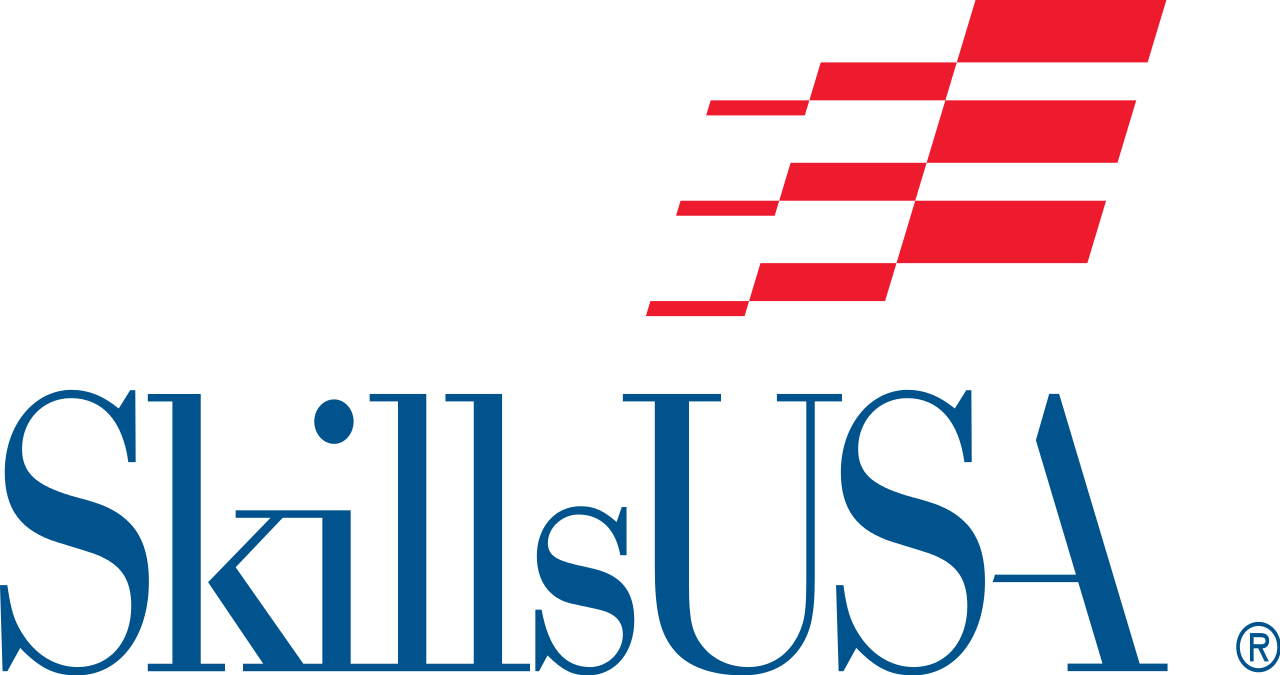 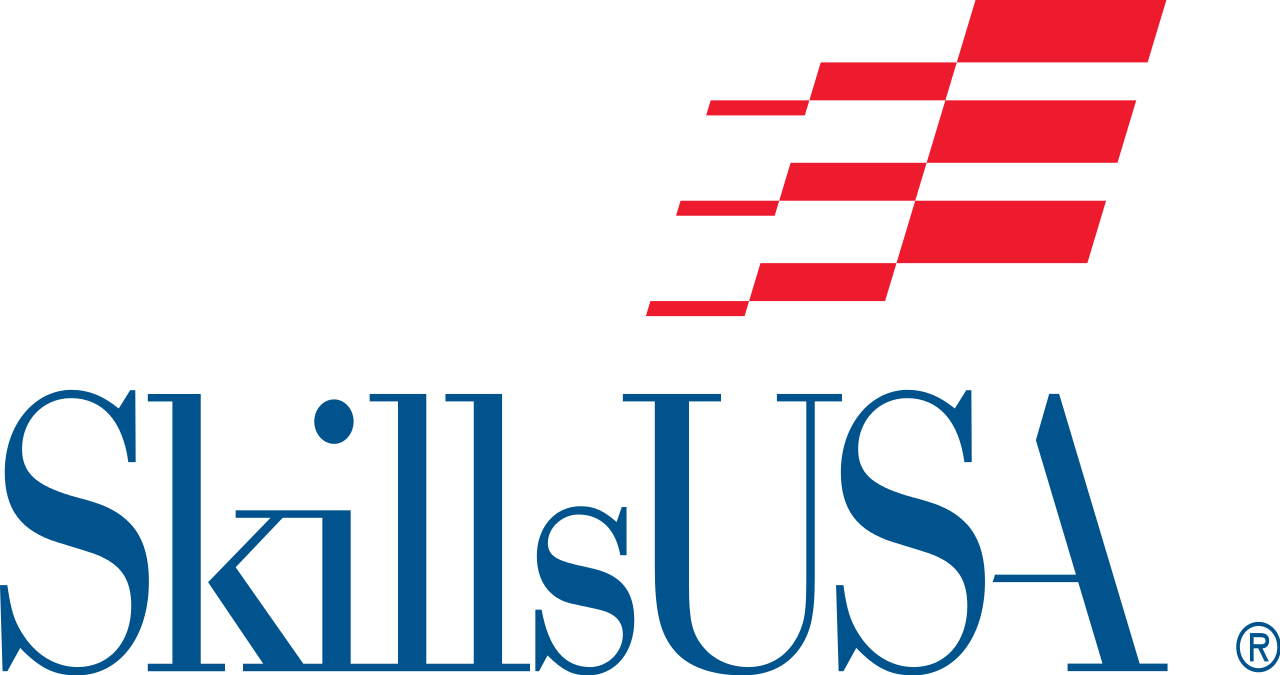 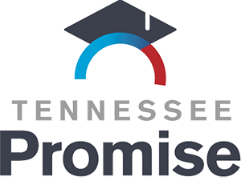 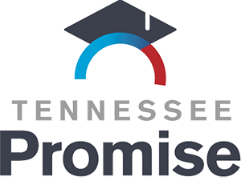 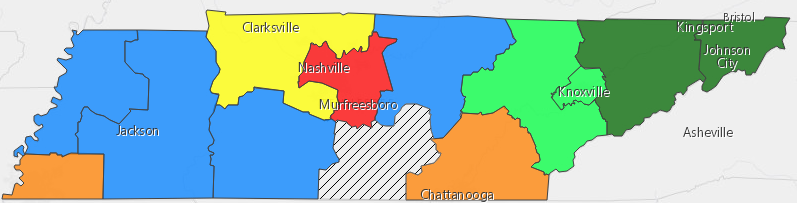 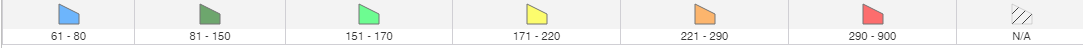 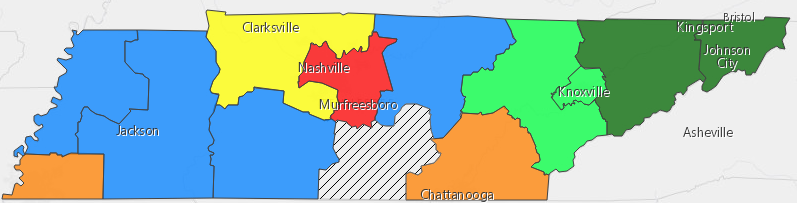 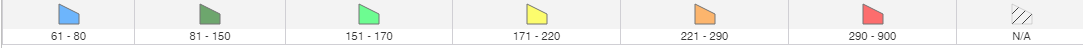 